MALTA  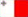 RiferimentoEURES Malta Ref. 377249MansioneBuilding Information Modeling (BIM) Supervisor Ref. 377249Building Information Modeling (BIM) Supervisor
Contract Type: INDEFINITE – FULL TIME
Job description
• Provide meaningful input to the project s programming and conceptual design activities
• Coordinate design team members and preconstruction services (i.e., estimating, scheduling, project planning, constructability, site utilization, etc.)
• Oversee the production and management of 3D models
• Establish the scope of work for projects
• Establish the schedule and deliverables for integrated delivery services
• Oversee construction coordination
• Communicate model generated information to project team
• Implement 3D technology during construction
• Participate in the research and development of new technologies
• Lead or be involved in internal training
• Develop project BIM models

• Attend, participate, and present at the group integrated design team
• Provide support to the business development team
• Lead team members by example in:
Resourcefulness, Self-starting work habits, Problem solving based on information and sound judgment, Responsible for the mentoring, management, and timely performance evaluation of integrated construction coordinators
Requirements
• Minimum 5 years of progressively challenging construction management experience or equivalent combining education and experience
• Warranted engineer / architect. Master’s degree in engineering would be considered an asset.
• Excellent interpersonal skills
• Excellent management and leadership skills
• Strong understanding of construction progress
• Ability to facilitate project collaboration and integrated delivery activities
• Demonstrated ability to multi-task and prioritize
• At least intermediate experience with and demonstrated knowledge of construction costs and financial risk; with a strong understanding of factors that impact cost
• Experience managing people and processes
• Familiar with construction and contract language
• High level of competency with Autodesk Revit, Navisworks, AutoCAD, Synchro 4D, Trimble SketchUp, and Bluebeam Revu
• Proficiency with Autodesk BIM 360 Field and Glue, 3DS Max, Civil 3D, Point Layout, Faro Scene, Google Earth Pro, and Adobe Suite (Photoshop, InDesign, etc.)
• Proficiency with the following workflows and solutions is preferred but not required: game engine technologies (unit, Unreal, Lumion 3D), Parametric Analysis solutions (Dynamo, Grasshoper, Solibri), basic key frame animation, 2D/3D rendering capabilities, 2D/3D postproduction capabilities
• Animation experience is essential
• Current driver’s license
Training provided: Yes Any assistance with accommodation/relocation We might help the candidate to find an accommodation Any other benefits: No
Salary: 30K€ to 40€ gross yearly according with the experience of the candidate
How will the interviews be held In person or online according with the current location of the candidate
To apply
CV and a covering email in English are to be sent by email to
eures.recruitment.jobsplus@gov.mt and cc eures@afolmet.it Please quote the vacancy name and number in your email.SedeMaltaNumero posti1Email:eures.recruitment.jobsplus@gov.mt and cc eures@afolmet.itScadenza:20/12/2021